Red Butterfly & Blue Bear Newsletter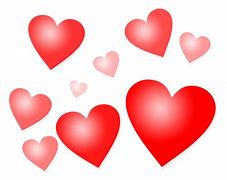    February 2022  	Welcome to February! We have the started the year off with some fun art activities and we are continuing our focus on being kind to each other and keeping our hand to ourselves.  Our new Blue Bear friends are getting use to their new routine and new schedule. If you want to bring Valentine cards for your friends you may do so. A reminder to Blue Bear families, Please take home water bottles and jackets daily. Please check art files daily as there may be information you will need to know from the office or teachers. Also their art masterpieces will be filed when dry. Red Butterflies Themes                                         Blue Bear Themes1/30 -2/3 # songs                                                1/30-2/3 Birds2/6-2/10 Disney                                                  2/6-2/10 Disney Week2/13-2/17 Valentine                                             2/13-2/17 Valentine/Caring2/20-2/24 Pixar                                                  2/20-2/24 Veggies/Fruits2/27-3/3 Dr .Suess                                               2/27-3/3 Dr. SuessThank You, Miss Sara Miss Beth Miss Lisa Miss Terri Miss VictoriaImportant Dates: Feb. 20th Closed for Presidents Day Closed Monday February 21st for Presidents Day   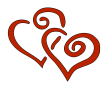 